No dia vinte e sete do mês de abril de dois mil e vinte e um, às quatorze horas, através do aplicativo Google Meet online, realizou-se a Reunião Ordinária da Comissão Permanente de Pessoal Docente da UFF, sob a Presidência do Professor Roberto Carlos Alvim Cid. Compareceram os professores: Paulo Mauricio Tavares Siqueira, Marco Antônio Santos Brandão, Gutemberg Gomes Alves, Daniel de Barros Macieira, Luís Gustavo Zelaya Cruz, Vladimir Menezes Vieira, Ricardo Campanha Carrano, Jose Antonio Silva Ribas, Carlos Magno Rocha Ribeiro, Marcia Barreto da Silva Feijó, Gisele dos Santos Miranda e Ana Lucia Pinna Mendez e a professora Maria da Graça A. C. S. Sampaio, aposentada durante o mandato da CPPD. A Sessão constou da seguinte pauta: 1) Informes; 2) Aprovação da ata de 20/04/2021; 3) Aprovação dos processos SEI e FÍSICOS; 4) Assuntos Gerais. Antes do início, o Professor Roberto Carlos Alvim Cid solicitou permissão para a gravação da reunião, em que todos os professores presentes concordaram e autorizaram a gravação. Passando para os itens da pauta:1) Informes: O professor Roberto Carlos Cid inicia os informes dizendo que a Instrução Normativa (IN) da CPPD, baseada na Legislação Vigente já encaminhada para análise do grupo, para apreciação. Enfatiza, mais uma vez, tratar-se de “Orientações e procedimentos para as Chefias, Comissões de Avaliação e Bancas Examinadoras em processos de movimentação na carreira docente”, e ressalta que o objetivo principal é o de reduzir o número de retornos dos processos e com isso permitir a conclusão em menor tempo. Diz que as sugestões encaminhadas pelo grupo foram incorporadas ao texto e que a nova versão será novamente encaminhada para aprovação final.   Em seguida passou para o item 2) da pauta: Aprovação da ata de 20/04/2021. Em discussão e não havendo proposta de alteração, a ata de 20/04/2021, foi votada e aprovada por unanimidade e com abstenção da professora Marcia Barreto da Silva Feijó.  Dando continuidade à reunião, passou ao item 3) da pauta: Aprovação dos processos SEI e FÍSICOS. Os membros da Comissão passaram a relatar os processos que estão relacionados na planilha a seguir: ________________________________________Todos os pareceres apresentados foram aprovados por unanimidade. 4) Assuntos Gerais. O professor Roberto Cid propõe que nas solicitações de promoção do nível 4 da classe de Adjunto (C4) para o nível 1 da classe de Associado (D1) não deve ser considerado como exigência a ausência da assinatura do docente no Curriculum Vitae, pois isso não consta na Base de Conhecimento do SEI. Todos os presentes concordaram. Não havendo quem mais quisesse fazer uso da palavra e nada mais havendo a tratar, eu, Roberto Carlos Alvim Cid, Presidente da CPPD, lavrei a presente Ata que vai assinada por mim e por se tratar de reunião virtual, listados todos os professores presentes abaixo:  ______________________Lista dos professores presentes na Reunião de 27 de abril de 2021 da CPPD - UFF – remota: 1- Roberto Carlos Alvim Cid, 2- Marco Antônio Santos Brandão, 3- Vladimir Menezes Vieira, 4- Paulo Mauricio Tavares Siqueira, 5- Marcia Barreto da Silva Feijó, 6- Daniel de Barros Macieira, 7- Luís Gustavo Zelaya Cruz, 8- Jose Antonio Silva Ribas, 9- Carlos Magno Rocha Ribeiro, 10- Ricardo Campanha Carrano, 11- Gutemberg Gomes Alves, 12- Gisele dos Santos Miranda e 13- Ana Lucia Pinna Mendez.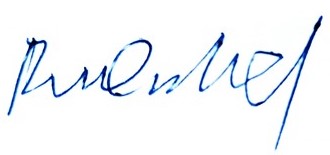                                                               _______________________________      Professor Roberto Carlos Alvim Cid                                                                Presidente da CPPD-UFF                                                             SIAPE Nº 303.590nºnºprocessodocenteassunto/tipo de solicitaçãodespacho/decisão 
(deferido, indeferido, exigência)123069.156579/2020-27JONATHAS COELHO QUEIROZ DA SILVAPROGRESSÃOEXIGÊNCIA223069.160393/2020-72THIAGO RODRIGUES DE OLIVEIRAPROGRESSÃOEXIGÊNCIA323069.152196/2021-61NADJA PATTRESI DE SOUZA E SILVAPROGRESSÃOEXIGÊNCIA423069.151459/2021-14 FABÍOLA GIORDANIPROMOÇÃOHOMOLOGADO523069.152198/2021-50MONCLAR GUIMARÃES LOPESPROGRESSÃOEXIGÊNCIA6MÔNICA VASCONCELLOS DE OLIVEIRA FARIASPROGRESSÃOEXIGÊNCIA723069.161892/2020-87RAFAEL DE LUNA FREIREPROMOÇÃOHOMOLOGADO823069.161190/2020-01THIAGO PINTO DA SILVAPROMOÇÃOEXIGÊNCIA923069.152948/2021-93MARCUS REIS PINHEIROPROGRESSÃOHOMOLOGADO1023069.154743/2021-42ALEXANDRE DA SILVA COSTAPROMOÇÃOHOMOLOGADO1123069.159502/2020-17CARLA RIBEIRO GUEDESPROMOÇÃOHOMOLOGADO1223069.152180/2021-58DANIEL SCHNEIDER TASCAPROGRESSÃOEXIGÊNCIA1323069.150112/2021-54KARIN DE MELLO WEIGPROMOÇÃOEXIGÊNCIA1423069.162843/2020-61ANIBAL ALBERTO VILCAPOMA IGNACIOPROGRESSÃOHOMOLOGADO1523069.152507/2021-91MARCELO BEZERRA MATHIASPROGRESSÃOEXIGÊNCIA1623069.160122/2020-17SILVANA MENDES LIMAPROGRESSÃOHOMOLOGADO1723069.152348/2021-25KÊNIA APARECIDA MIRANDAPROMOÇÃOHOMOLOGADO1823069.150589/2021-30SIMON GEORGE CHIOSSIPROGRESSÃOEXIGÊNCIA1923069.152675/2021-87FLAVIA DE BITTENCOURT BRASILPROGRESSÃOHOMOLOGADO2023069.152357/2021-16PAULO ANDRÉ DIAS JACOMEPROGRESSÃOHOMOLOGADO2123069.163876/2020-29ALEXANDRE FARBIARZPROGRESSÃOHOMOLOGADO2223069.153164/2021-82 JULIO CESAR MARTINS DA SILVAPROGRESSÃOHOMOLOGADO2323069.154302/2021-41SILVÉRIO AUGUSTO MOURA SOARES DE SOUZAPROGRESSÃOHOMOLOGADO2423069.151007/2021-32GABRIEL PASSETTIPROMOÇÃOHOMOLOGADO2523069.164008/2020-66ISABELA SARMET DE AZEVEDOPROGRESSÃOHOMOLOGADO2623069.159655/2020-56MARINA CAVALCANTI TEDESCOPROGRESSÃOHOMOLOGADO2723069.152102/2021-53MARIA RAIMUNDA PENHA SOARESPROGRESSÃOHOMOLOGADO2823069.152846/2021-78EDSON PEREIRA DA SILVAPROGRESSÃONÃO HOMOLOGADO29MARCELO FREITAS DE AGUIAR PROGRESSÃOEXIGÊNCIA3023069.161352/2020-01LUCIANE SILVA MOREIRAPROGRESSÃOEXIGÊNCIA3123069.152591/2021-43ANTONIO RODRIGUES BRAGA NETOPROGRESSÃOHOMOLOGADO3223069.150718/2021-90RONI BARBOSA MOREIRAPROGRESSÃOHOMOLOGADO3323069.154457/2021-87FERNANDA CARLA FERREIRA DE BRITOPROGRESSÃOHOMOLOGADO3423069.153735/2021-89ELAINE ANTUNES CORTEZPROGRESSÃOHOMOLOGADO35FABIANA MONTEIRO DE OLIVEIRAPROGRESSÃOEXIGÊNCIA3623069.154787/2021-72JOYSINETT MORAES DA SILVAPROGRESSÃOHOMOLOGADO3723069.150213/2021-25ALINE CERQUEIRA SANTOS SANTANA DA SILVAPROGRESSÃOHOMOLOGADO3823069.150506/2021-11ANA CAROLINA MONNERAT FIORAVANTIPROGRESSÃOEXIGÊNCIA3923069.154069/2021-04CARLOS HENRIQUE AGUIAR SERRAPROGRESSÃOHOMOLOGADO4023069.152064/2021-39ERICK JAVIER PALACIOS ESCOBARPROGRESSÃOHOMOLOGADO4123069.153437/2021-99MARIANA ALBI DE OLIVEIRA SOUZAPROMOÇÃOHOMOLOGADO4223069.150688/2021-11THALITA GOMES DO CARMOPROGRESSÃOHOMOLOGADO43MARIA CAROLINA DOS SANTOS FREITASPROGRESSÃOEXIGÊNCIA4423069.152681/2021-34NUBIA KARLA DE OLIVEIRA ALMEIDAPROMOÇÃOHOMOLOGADO4523069.151995/2021-10RODRIGO SATTAMINI PIRES E ALBUQUERQUEPROMOÇÃOHOMOLOGADO46LUCIA OLIVEIRA DA SILVEIRA SANTOSPROGRESSÃOHOMOLOGADO4723069.153947/2021-66 BRUNO FELIX PATRICIOPROGRESSÃOHOMOLOGADO4823069.152584/2021-41GILSON SAIPPA DE OLIVEIRAPROGRESSÃOHOMOLOGADO4923069.152541/2021-66ALBA CRISTINA MIRANDA DE BARROS ALENCARPROGRESSÃOHOMOLOGADO5023069.150254/2021-11ROSE MARY LATINI COVAPROGRESSÃOHOMOLOGADO5123069.151953/2021-89MARCOS COSTA ROBOREDOPROGRESSÃOHOMOLOGADO5223069.152001/2021-82PRISCILA PIRES ALVESPROGRESSÃOHOMOLOGADO5323069.150989/2021-45JUAN RETANA JIMENEZPROGRESSÃOHOMOLOGADO54NILZA BARROZO DIASPROGRESSÃOHOMOLOGADO5523069.154271/2021-28CLAUDETE DAFLON DOS SANTOSPROGRESSÃOHOMOLOGADO5623069.154694/2021-48JOICE CLEIDE CARDOSO ENNES DE SOUZAPROMOÇÃOHOMOLOGADO5723069.163199/2020-49CARLOS EUGÊNIO SOARES DE LEMOSPROGRESSÃOEXIGÊNCIA5823069.159199/2020-44VANUZA DA SILVA PEREIRAPROGRESSÃOHOMOLOGADO5923069.154190/2021-28ADRIANO VARGAS FREITASPROGRESSÃOHOMOLOGADO6023069.163894/2020-19VALTER DO CARMO CRUZPROMOÇÃOHOMOLOGADO6123069.160289/2020-88FELIX CARRIELLOPROMOÇÃOHOMOLOGADO6223069.150145/2021-02MARINA BAY FRYDBERGPROMOÇÃOHOMOLOGADO6323069.152327/2021-18NANCY LAMENZA SHOLL DA SILVAPROGRESSÃOHOMOLOGADO6423069.152359/2021-13LUIZA HELENA BOUERI REBELLOPROGRESSÃOEXIGÊNCIA6523069.153598/2021-8JOEL AUSTIN WINDLEPROMOÇÃOEXIGÊNCIA6623069.152312/2021-41KARLA ANACLETO DE VASCONCELOSPROGRESSÃOHOMOLOGADO6723069.155244/2021-72LEONARDO DA SILVA HAMACHERPROGRESSÃOHOMOLOGADO6823069.155154/2021-81JOANA MILLERPROGRESSÃOHOMOLOGADO6923069.155255/2021-52ANA CLAUDIA CRUZ DA SILVAPROGRESSÃOHOMOLOGADO7023069-024006/2019-00ELISA DE CAMPOS BORGES PROGRESSÃOHOMOLOGADO7123069.090014/2020-70DARIO BEZERRA DE ANDRADEPROGRESSÃOHOMOLOGADO7223069.020434/2020-99MARCELA SOARES SILVAPROMOÇÃOHOMOLOGADO7323069.040272/19-71MARCELO SANMARTIN DE ALMEIDAPROGRESSÃO HOMOLOGADO7423069.023831/2018-06RAFAEL MARIO IÓRIO FILHOESTÁGIO PROBATÓRIOHOMOLOGADO7523069.152916/2021-98JONY ARRAIS PINTO JUNIORPROGRESSÃOHOMOLOGADO7623069.153380/2021-28ISABEL CRISTINA CHULVIS DO VAL GUIMARÃESPROGRESSÃOHOMOLOGADO7723069.150662/2021-73ANDRÉA BRAGA MOLERIPROGRESSÃOHOMOLOGADO7823069.153100/2021-81JULIANA TRISTÃO WERNECKPROGRESSÃOEXIGÊNCIA7923069.152581/2021-16JÉSSICA DO NASCIMENTO RODRIGUESPROGRESSÃOEXIGÊNCIA8023069.152955/2621-95CARLOS DIÓGENES CÔRTES TOURINHOPROGRESSÃOHOMOLOGADO81ELIE CHAHDAN MOUNZERPROGRESSÃOHOMOLOGADO8223069.157866/2020-54ADALMIR JOSÉ DE SOUZAPROGRESSÃOHOMOLOGADO8323069.153710/2021-85MOEMA GUIMARÃES MOTTAPROGRESSÃOHOMOLOGADO8423069.151986/2021-29LEONARDO GAMA CAMPOSPROGRESSÃOHOMOLOGADO8523069.151416/2021-39HERON ABDON SOUZAPROMOÇÃOEXIGÊNCIA8623069.152686/2021-67DIANA   IRENE KLINGERPROGRESSÃOHOMOLOGADO8723069.159831/2020-50RITA DE CASSIA MARTINS MONTEZUMAPROMOÇÃOHOMOLOGADO8823069.157424/2020-16ANA PAULA LOPES DOS SANTOSPROGRESSÃONÃO HOMOLOGADO8923069.155394/2020-03IGOR DAVID DA COSTAPROGRESSÃOHOMOLOGADO9023069.152497/2021-94ANA LUCIA NOVAIS CARVALHOPROMOÇÃOHOMOLOGADO9123069.155065/2021-35CARLOS AUGUSTO DE FREITAS PEREGRINOPROGRESSÃOEXIGÊNCIA92 23069.154681/2021-79MARCO AURELIO PEREIRA SAMPAIOPROGRESSÃOEXIGÊNCIA9323069.154256/2021-80ELZA MARIA MARINHO LUSTOSA DA COSTAPROMOÇÃOEXIGÊNCIA9423069.154612/2021-65WAGNER FELIPPE PACHECOPROGRESSÃOEXIGÊNCIA9523069.152929/2021-67ALDIR NASCIMENTO MACHADOPROGRESSÃOEXIGÊNCIA9623069.152524/2021-29DANIELA LELES DE SOUZAPROGRESSÃOEXIGÊNCIA9723069.153346/2021-53MARIA ISABEL DO NASCIMENTOPROGRESSÃOHOMOLOGADO9823069.151295/2021-25SUSANA MARIA DE ORNELAS QUINTALPROGRESSÃOHOMOLOGADO9923069.163814/2020-17ANDREI BONAMIGOPROGRESSÃOHOMOLOGADO10023069.152503/2021-11ADRIANO VILELA SAMPAIOPROGRESSÃOEXIGÊNCIA10123069.164120/2020-05MICHELE PUCARELLIPROGRESSÃOEXIGÊNCIA10223069.152949/2021-38NÍVEA MARIA DA SILVA ANDRADEPROGRESSÃOEXIGÊNCIA10323069.150902/2021-30HELEN CAMPOS FERREIRAPROGRESSÃOHOMOLOGADO10423069.153531/2021-41HUGO HENRIQUE KEGLER DOS SANTOSPROGRESSÃOHOMOLOGADO10523069.150344/2021-11VIRGINIA MARIA DE AZEVEDO OLIVEIRA KNUPPPROGRESSÃOHOMOLOGADO10623069.153861/2021-33BETHOVEN BARRETO ALVAREZPROGRESSÃOEXIGÊNCIA10723069.151916/2021-71DOUGLAS RODRIGUES PINTOPROGRESSÃOHOMOLOGADO